UNIVERSITE ABOU BEKR BELKAID TLEMCEN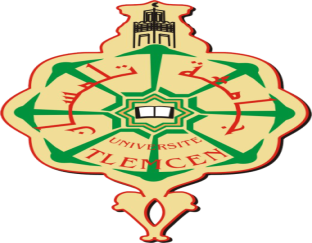 FACULTE DES SCIENCES  DE LA NATURE ET DE LA VIE ET DES SCIENCES DE LA TERRE ET DE L’UNIVERSVICE DOYENNÉ CHARGE DES ETUDES ET DES QUESTIONS LIEES AUX ETUDIANTSProcédure de demande d’un Congé académique 2021/20221-Accéder au lien  suivant : https://snv.univ-tlemcen.dz/fr/actualites/209/documents-p-dagogiques2-Téléchargement du formulaire « Demande d’un congé académique ».3- Téléchargement du formulaire renseigné de la « Déclaration des baccalauréats obtenus et des études poursuivies »4- Téléchargement du formulaire  «  Quitus relatif au congé académique »5-Joindre : • Copie de la dernière attestation d’inscription.• Justificatif appuyant la demande de congé académique. 